成人高考-高起点《文科数学》考前模拟卷一、选择题(本大题共17小题，每小题5分，共85分.在每小题给出的四个选项中，只有一项是符合题目要求的. ) 1.函数f(x)=x2+2(m-1 )x+2在在区间(一∞，4) 上是减函数，则实数m的取值范围是（）A.m≥-3 B.m=-3 C.m≤-3 D.m≥3 2.若直线l沿x轴负方向平移3个单位，再沿y轴正方向平移1个单位后，又回到原来的位置， 那么直线l的斜率是（）A.-1/3B.-3C.1/3D.33.甲袋内有2个白球3个黑球，乙袋内有3个白球1个黑球，现从两个袋内各摸出1个球，摸出的两个球都是白球的概率是（）A.2/5B.3/4C.3/10D.4/94.已知数列前n项和Sn=1/2(3n2-n）则第5项的值是（）A.7B.10C.13D.165.若函数y= f（x）的定义域是[-1，1],那么f(2x-1)的定义域是（）A.[O, l]B.[-3,1] C.[-l,l] D.[-l,O] 6.函数y=3x与y=（1/3）x的图像之间的关系是（）A.关于原点对称 B.关于x轴对称 C.关于直线y=l对称 D.关于y轴对称7.直线2x+5y-6=0 关于y轴对称的直线方程是（） A.2x-5y+6=0 B.2x-5y-6=0 C.5x+2y-6=0 D.2x+5y+6=0 8.函数f(x)=3+2x-（1/2）x2的最大值是（）A.4 B.5 C.2 D.3 9.已知函数 f(x)=x2+2x+2(x<-1)，则f-1(2)的值为（）A.-2 B.10 C.0 D.2 10.甲乙两人各进行射击，甲击中目标的概率是0.3乙击中目标的概率是0.6那么两人都击中目标的概率是（）A.0.18 B.0.6 C.0.9 D.1 11.已知a=(3,2),b=(-4 6)，则<a,b>=（）A.0B.π/2C.3π/2π12.当a=1时,函数f(x)=2ax2+(a-l)x+3的对称轴方程为（） A.x=0 B.y=O C.x=1/2 D.x=313.已知函数f（x）的定义域为R,且满足f(2x)=3x,则f(x)的反函数为（） A.y=log2x3 B.y=21og3xC.y=1/21og3xD. y=log3x1/214.直线2x-y+7=0与圆(x-1)2+(y+1)2=20的位置关系是（） A.相离 B.相交但不过圆心 C.相切 D.相交且过圆心15.5人排成一排，如果甲必须站在排头或排尾，而乙不能站在排头或排尾，不同的排法种数是（）A.18 B.36 C.48 D.60 16.设1og37=a,则1og727=（）A.-3aB.3a-1 C.3a D.2a 17.在等差数列{an}中，已知a1+a2+a3+a4+a5=15，则a3=（） A.3 B.4 C.5 D.6 二、填空题(本大题共4小题，每小题4分，共16分)18.函数f（x）=x3-6x2+9x在区间[-3,3]上的最大值为（）19.过(1，2) 点且平行于向量a=(2,2)的直线方程为（）20.任选一个不大于20的正整数，它恰好是3的整数倍的概率是（）21.已知向量a=(3,2),b=(-4,x)且a⊥b，则x=（）三、解答题{本大题共4小题，前三题每题12分，最后一题13分，共49分.解答应写出推理、演算步骤.) 22.已知二次函数 f（x)=x2+bx+c的图像过点P(l，O)，并且对于任意实数x,有f（1+x)= f(l-x) 求函数f(x)的最值23.每亩地种果树20棵时，每棵果树收入90元，如果每亩增种一棵，每棵果树收入就下降3元，求使总收入最大的种植棵数。24.已知抛物线经过点(2，3)，对称轴方程为x=1,且在x轴上截得的弦长为4,试求抛物线的解析式25.用边长为120cm的正方形铁皮做一个无盖水箱，先在四角分别截去一个边长相等的小正方形，然后把四边垂直折起焊接而成，问剪去的小正方形的边长为多少时，水箱容积最大?最大容积是多少?成人高考-高起点《文科数学》考前模拟卷答案及解析一、选择题1.【答案】C【解析】由已知条件 f(x)=x2+2(m-l)x+2可知f(x)=(x+m-1)2-(m-1)2+2 故f(x)的对称轴为x=1-m 又因为f(x) 在(一∞，4）上是减函数，所以l-m≥4，即m≤-32.【答案】A【解析】由已知条件知直线经过两次平移后又回到原来的位置，因为直线是满足条件的点集， 所以取直线上某一点来考查，若设点 P(x y) 上的任一点，则经过平移后的对应点也应在这条直线上，这样，可由直线上的两点确定该直线的斜率. 3.【答案】C【解析】由已知条件可知此题属于相互独立同时发生的事件，从甲袋内摸到白球的概率 为2/5，乙袋内摸到白球的概率为3/4，所以现从两袋中各摸出一个球，摸出的两个都是 白球的概率为2/53/4=3/104.【答案】C【解析】an=sn-sn-1=1/2（3n2-n）-1/2[3（n-1）2-（n-1）]=3n-2,当n=5时，a5=35-2=135.【答案】A【解析】因为f(x）的定义域为[-l，l],所以f(2x-1)的定义域为-1≤2x-1≤1,所以0≤x≤1,即[O, l]6.【答案】D【解析】因为y=（1/3）xy=3-x，所以y=3x与y=（1/3）x=3-x关于y轴对称7.【答案】A【解析】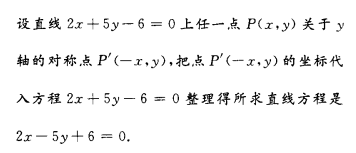 8.【答案】B【解析】 当x=2时，f（x）有最大值5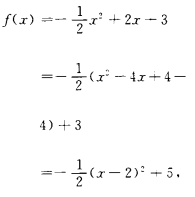 9.【答案】A【解析】由f（x）=x2+2x+2,得f（x）=（x+1）2+1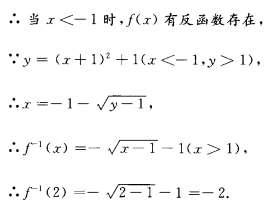 10.【答案】A【解析】0.30.6=0.1811.【答案】B【解析】ab=3(-4)+26=0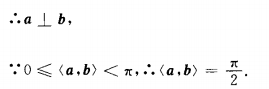 12.【答案】A【解析】当a=1时，f（x）=2x2+3,此时抛物线的对称轴方程为x=013.【答案】B【解析】令2x=t,则x=t/2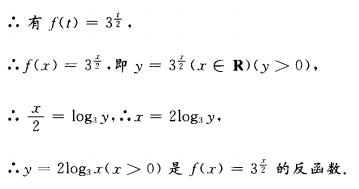 14.【答案】C【解析】易知圆心坐标为（1，-1），圆心到直线2x-y+7=0的距离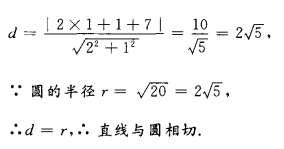 15.【答案】B【解析】5人排成一排，甲必须站在排头或排尾共有P12种排法，而乙不能站在排头或排尾， 他只能站在除排头、排尾以外的三个位置上的一个，共有 P13种排法.其余3个人站在除甲、乙两个位置以外的三个位置上共有 P33种排法，由分步计数原理得满足条件的排法共有 P12P13P33=36种16.【答案】B【解析】因为1og37=a，所以1og327/1og37=31og33/a=3/a=3a-117.【答案】A【解析】由等差数列的性质 m+n=p+qam+an=ap+aq， 得a1+a2+a3+a4+a5=155a3=15所以a3=3二、填空题18.【答案】4【解析】因为f（x）=x3-6x2+9x，所以f’（x）=3x2-12x+9，令f’（x）=0x1=1,x2=3列出表格，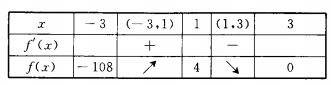 由上表可知函数在 [-3,3]上,在x=1点处有最大值419.【答案】x-y+1=0【解析】设所求直线为l,因为Ka=1, l//a,所以K1=Ka=1,又因为l过点（1，2）所以l的方程为y-2=1（x-1），即x-y+1=020.【答案】3/10【解析】设n为不大于20的正整数的个数，则n=20，m为在这20个数中3的倍数，3 6，9，12，15，18的个数，所以m=6,所求的概率为=m/n=6/20=3/1021.【答案】x=6【解析】因为a⊥b所以3（-4）+2x=0所以x=6三、解答题22.【答案】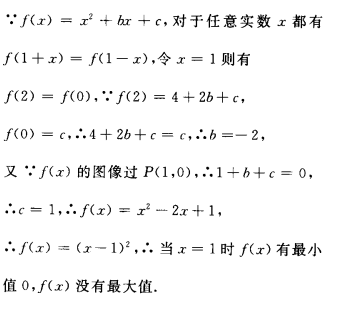 23.【答案】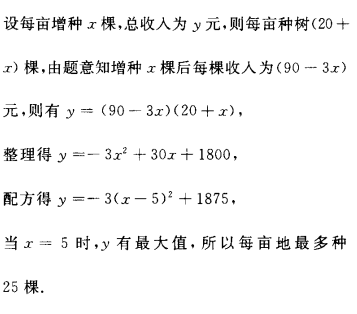 24.【答案】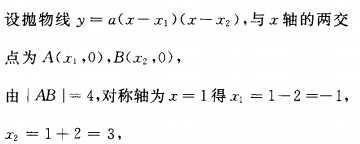 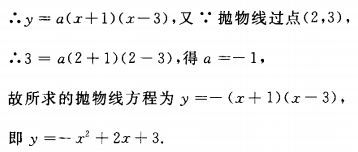 25.【答案】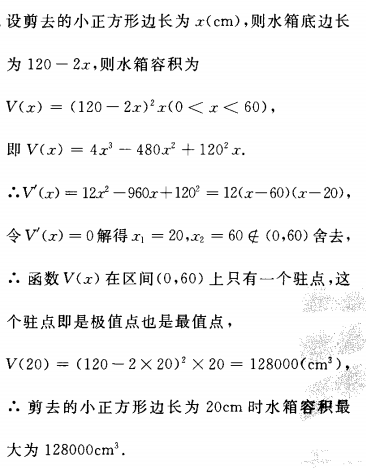 